Сценарий кураторского часа на тему:   "ЗОЖ - основа счастья!".Цели:  -  пропагандировать здоровый образ жизни;             - формировать культуру здорового образа жизни;             - воспитывать негативное отношение к вредным привычкам.Задачи:  - обобщение знаний студентов о вредных привычках и пагубного воздействия на организм человека;         - воспитание бережного отношения к своему здоровью;         - воспитание потребности в здоровом образе жизни;         - формирование неприязненного отношения к вредным   привычкам.- Здравствуйте, друзья!Русская пословица гласит: «Деньги потерял – ничего не потерял, время потерял - многое потерял, здоровье потерял - всё потерял». Сегодня наш кураторский час пройдет в виде тренинга.Мы будем общаться в непринужденной обстановке, поэтому предлагаю взять стульчики и расположить их по кругу.  Для общения у нас есть бейджики с именами, но на тренинге можно назвать себя любым именем, с которым вам будет комфортно. Сегодня мы, общаясь друг с другом, будем находиться в зоне комфорта. (Меняем имена).Упражнение 1 – А теперь внимание:Посмотрели на потолок, 
посмотрели на пол, 
на стены слева, справа, 
посмотрели на стул, соседа.Я хочу, чтобы вы сказали сами о чем сегодня мы будем говорить. Посмотрите на доску.На доске цитаты: “Прием наркотиков – всегда полет, но в конце – всегда падение”, “Психологическая зависимость”, “Ломка”, “Радость, взятая взаймы”.Мы будем говорить о наркотиках и о профилактике наркомании, потому что это актуально на сегодня среди молодежи.Работаем в малых группах методом мозгового штурма.В самом начале мы заключаем групповое соглашение, т.е. мы будем работать на основе таких положений, как:добровольность;доброжелательность;искренность;право пропустить ход с предупреждением;активность;безоценочность;право высказывать свои чувства;говорить по одному, от себя, по теме;конфиденциальность;сотрудничество. Какие наркотические вещества вы знаете? (ведущий пишет  на доске или бумаге)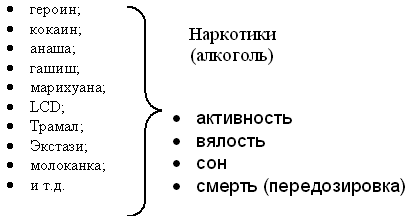  Это наркотики – а наркотики это что?– Отвечают участники – ломка, кайф…– Ведущий – это яд! – Но почему? – это знают не все.Потому что все яды подчиняются определенным законам.– Что такое закон?– Правила в государстве.Если я уроню ручку – она летит куда – вниз – это закон притяжения – закон природы.Когда яд попадает в тело человека – наступает активность.Алкоголь оказывает то же действие. Когда организм получает активность – человеку это нравится и он еще удваивает это состояние. А это приводит к обратному состоянию, т.е. наступает вялость (сил больше у организма нет).Человек в поиске активности еще удваивает дозировку. И это приводит к следующему состоянию, это – сон. Но это не настоящий, а наркотический сон (он не восстанавливает, это не отдых). – Давайте сравним 2 машины – сначала новые, но отношение разное, и значит состояние этих машин со временем будет разным. Также и люди, если употреблять яд, то он разрушит тело и организм. Также примерно действуют табак, кофеин; они разрушают организм. Еще виды зависимости: токсикомания.Теперь посмотрим, что происходит, когда человек начинает употреблять яд?– Человек становится зависим.– Посмотрим на свою руку – есть вены и они двигаются под кожей. Между кожей и веной есть прослойка – это жир. Жир, как магнит, притягивает к себе яд. Как происходит это у человека.Рисуем человека – кого – мальчика или девочку?Прошло время – и тело кричит: “Мне плохо!”Начинается очистка через мочу, кал, кожу, рвоту.Когда в жировые клетки попадает наркотик – наркоману легче. И она продолжает – опять в кровь, опять в жир => наркодевочка.Есть выражение – “наркоман кайфует только один раз, остальное время – лечится”. У нее, наконец, наступает ломка? (абстиненция) – болят все зубы, мышцы "крутит", высокая t° , понос, насморк. Нет сна 1-2 месяца, голос пропадает.– Она уже в тоске, у нее ломки – что должна была сделать, чтобы это не произошло?Наркоман становится преступником, у него нет друзей.Но она хочет избавиться, но наступает ломка снова и снова.Но она все равно хочет избавиться. Она просит родителей. Они находят деньги и отправляют на лечение.Наконец, она выходит после лечения, в крови наркотиков нет, она чувствует себя хорошо. Но наркотик оставался в жировых клетках. Друзья зовут играть в волейбол в спортзал. Она играет, двигается, жир начинает расщепляться и попадает в кровь – наркотик напоминает о себе. Она вспоминает ломки, сердится, боится. И идет по тем местам, где была раньше. Утром вспоминает и все начинается сначала.Чем это закончится? Социальные роликиЧто делать?Ваше мнение.– Что нужно человеку, чтобы не свернуть с правильного пути?– Все что нужно человеку – это цель – (красный цвет), тогда наркотики не нужны.Но при достижении цели мы проходим барьеры.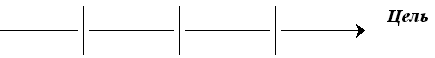 Достигнув одной цели – надо ставить другую.– А, теперь, на базе данной информации и своего опыта вы должны в группах охарактеризовать подростка или юношу по пяти 5 пунктам. Это личностные качества, которые не дадут ему стать наркоманом (песочные часы – 1 мин.) Представитель выйдет и запишет. Если качества совпадают, то записывают только новые.– Итак, подводим итог.Один кто-то читает, т.е. последний пишущий:– целеустремленность;– самоуважение;– активность;– дружелюбность;– юмор;– спортивность.Конечно, это все правильно, и каждому надо стремиться иметь такие качества.Для того, чтобы подвести итог мы должны с вами в группах выпустить “Антинаркотический плакат”.  Вы должны и объяснить плакат, его смысл ФиналВстанем в круг, возьмемся за руки, посмотрим в глаза друг другу.Заключительное слово.     На этом наше мероприятие  закончилось. Я с вами прощаюсь. В жизни мы никогда не нашли бы такой легкий и удивительно простой способ общения, а сегодня это произошло естественно.     Я желаю вам здоровья и взаимопонимания, так как человек может влиять на поведение окружающих. Волны от камешка, брошенного в воду, могут дойти до самого дальнего берега.     Я желаю вам счастья. Но знайте, что лежит дорога к счастью через тру, пути иные к счастью не ведут.Спасибо всем! Счастливого пути!